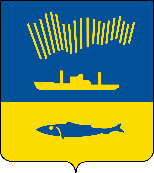 АДМИНИСТРАЦИЯ ГОРОДА МУРМАНСКАП О С Т А Н О В Л Е Н И Е 31.05.2021                                                                                                        № 1451В соответствии с частью 17 статьи 161 Жилищного кодекса Российской Федерации, постановлением Правительства Российской Федерации                    от 21.12.2018 № 1616 «Об утверждении Правил определения управляющей организации для управления многоквартирным домом, в отношении которого собственниками помещений в многоквартирном доме не выбран способ управления таким домом или выбранный способ управления не реализован, не определена управляющая организация», постановлением администрации города Мурманска от 21.02.2019 № 651 «Об утверждении перечня организаций для управления многоквартирными домами, расположенными на территории муниципального образования город Мурманск, в отношении которых собственниками помещений не выбран способ управления таким домом или выбранный способ управления не реализован, не определена управляющая организация» п о с т а н о в л я ю: 1. Определить в качестве управляющей организации для управления многоквартирными домами, расположенными по адресам: город Мурманск, улица Мурманская, дом 58, улица Октябрьская, дом 8, улица Папанина,              дом 24, улица Фурманова, дом 15, (далее - многоквартирные дома)                         ООО «Управляющая компания Мурманской области» (ИНН 5190081734).2. Утвердить перечень работ и (или) услуг по управлению многоквартирными домами, услуг и работ по содержанию и ремонту общего имущества в многоквартирных домах, установленный в зависимости от конструктивных и технических параметров многоквартирных домов, включая требования к объемам, качеству, периодичности каждой из таких работ и услуг, сформированный из числа работ и услуг, указанных в минимальном перечне услуг и работ, необходимых для обеспечения надлежащего содержания общего имущества в многоквартирном доме, утвержденном постановлением Правительства Российской Федерации от 03.04.2013 № 290 «О минимальном перечне услуг и работ, необходимых для обеспечения надлежащего содержания общего имущества в многоквартирном доме, и порядке их оказания и выполнения», согласно договорам управления многоквартирными домами, являющимся приложением к настоящему постановлению, в отношении следующих многоквартирных домов:2.1. Улица Мурманская, дом 58 согласно приложению № 1.2.2. Улица Октябрьская, дом 8 согласно приложению № 2.2.3. Улица Папанина, дом 24 согласно приложению № 3.2.4. Улица Фурманова, дом 15 согласно приложению № 4.3. Размер платы за содержание жилого помещения в многоквартирных домах равен размеру платы за содержание жилого помещения, установленному постановлением администрации города Мурманска от 22.02.2019 № 674         «Об установлении размера платы за содержание жилого помещения».4. Управляющая организация осуществляет деятельность по управлению многоквартирными домами до выбора собственниками помещений в многоквартирных домах способа управления многоквартирным домом или до заключения договора управления многоквартирным домом с управляющей организацией, определенной собственниками помещений в многоквартирном доме или по результатам открытого конкурса, но не более одного года.5. Комитету по жилищной политике администрации города Мурманска (Червинко А.Ю.) в течение одного рабочего дня со дня издания настоящего постановления разместить его в государственной информационной системе жилищно-коммунального хозяйства, а также направить в Государственную жилищную инспекцию Мурманской области и в ООО «Управляющая компания Мурманской области».6. Муниципальному казенному учреждению «Новые формы управления» (Раев А.В.) в течение пяти рабочих дней со дня издания настоящего постановления письменно уведомить всех собственников помещений в многоквартирных домах о принятии указанного решения, об условиях договора управления этими домами и об условиях прекращения договора управления с данной управляющей организацией путем размещения настоящего постановления с приложением в общедоступных местах многоквартирных домов.7. Признать утратившими силу постановления администрации                   города Мурманска:- от 03.06.2020 № 1319 «Об определении ООО «УК Севжилкомм» управляющей организацией для управления многоквартирным домом, расположенным по адресу: город Мурманск, улица Октябрьская, дом 8».- от 03.06.2020 № 1320 «Об определении ООО «Ленинское ЖЭУ № 9» управляющей организацией для управления многоквартирным домом, расположенным по адресу: город Мурманск, улица Папанина, дом 24».- от 03.06.2020 № 1321 «Об определении ООО «Арктик» управляющей организацией для управления многоквартирными домами, расположенными на территории муниципального образования город Мурманск».8. Договоры управления многоквартирными домами между управляющей организацией и собственниками помещений в многоквартирных домах считаются заключенным со дня вступления в силу настоящего постановления.9. Отделу информационно-технического обеспечения и защиты информации администрации города Мурманска (Кузьмин А.Н.) разместить настоящее постановление с приложениями на официальном сайте администрации города Мурманска в сети Интернет в течение одного рабочего дня со дня его издания.10. Редакции газеты «Вечерний Мурманск» (Хабаров В.А.) опубликовать настоящее постановление с приложениями.11. Настоящее постановление вступает в силу с 01.06.2021.12. Контроль за выполнением настоящего постановления возложить на первого заместителя главы администрации города Мурманска Доцник В.А.Глава администрациигорода Мурманска								   Е.В. Никора